	USA SWIMMING	 SOLICITUD DE INCRIPCIÓN DEL ATLETA EN FLEX 2021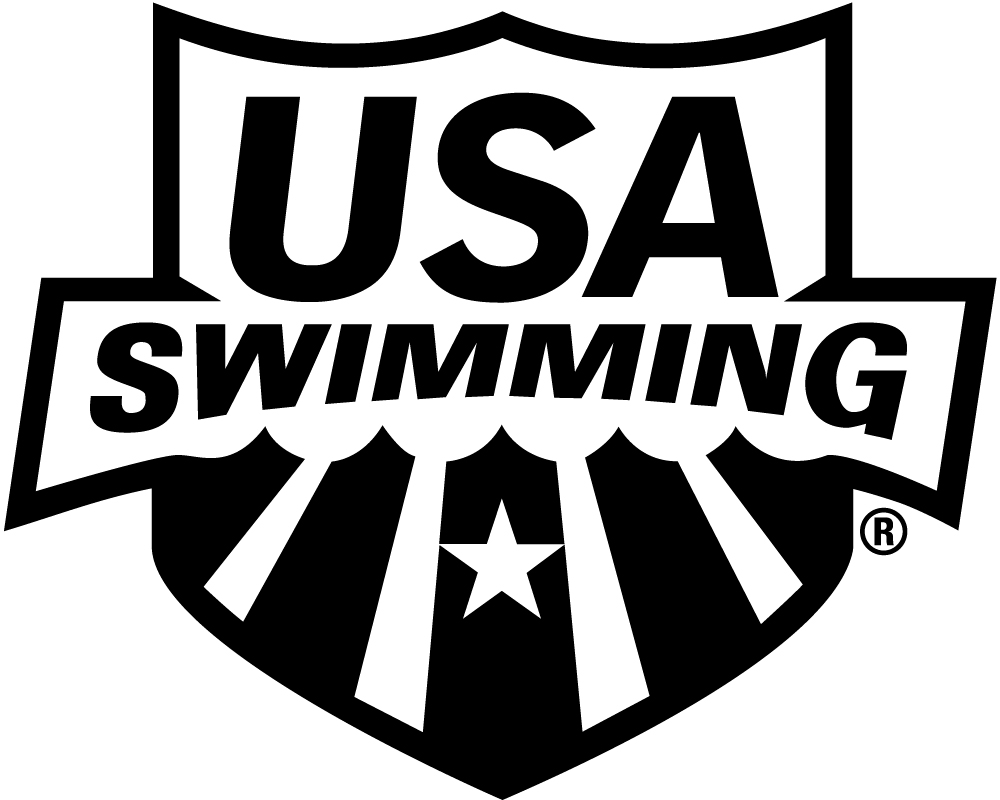 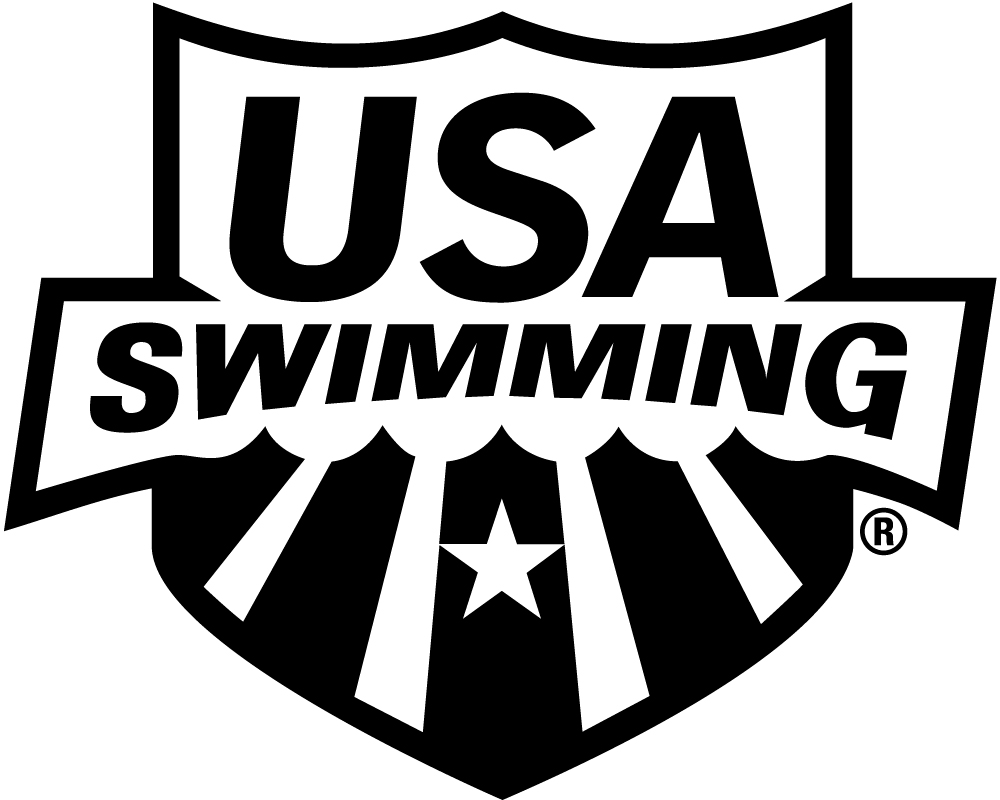 			Comité de natación local (LSC, en inglés):  El atleta debe ser 18-UnderHay un límite de dos encuentros aprobados en esta membresía                                      ESTA MEMBRESÍA ES SOLO PARA ENCUENTROS  BAJO EL NIVEL DE LA CAMPEONATO DEL LSC, NIVEL REGIONAL, SECCIONAL Y NACIONAL.USE LETRA LEGIBLE  COMPLETE TODA LA INFORMACIÓN:	APELLIDO	PRIMER NOMBRE LEGAL	SEGUNDO NOMBRE	NOMBRE PREFERIDO	FECHA DE NACIMIENTO (MM/DD/AA)	   SEXO (M-F)     EDAD    CÓDIGO CLUB	NOMBRE DEL CLUB QUE REPRESENTA  (Martita, Alejo, Berto, etc.)			                                 Si no está afiliado a un club, ingrese “No afiliado”NOTA: Si tiene 18 años de edad o más, debe cumplir con la Política de Prevención de Abuso de Atletas Menores. Además, para ser un miembro de buena reputación, debe completar la Capacitación de protección del atleta. Se puede acceder a la capacitación en www.usaswimming.org/apt	TUTOR #1 APELLIDO	TUTOR #1 NOMBRE	TUTOR #2 APELLIDO	TUTOR #2 NOMBRE	DIRECCIÓN DE CORREO POSTAL	CIUDAD	ESTADO	CÓDIGO POSTAL PREFIJO	                          Nº TELEFÓNICO	CORREO                         ELECTRÓNICO FAMILIAR DEL HOGAR                 Dirección de correo electrónico del MiembroCIUDADANO ESTADOUNIDENSE:   SÍ    NO	OPCIONAL	 DISCAPACIDAD:	RAZA Y ORIGEN ÉTNICO (Puede	  A.	Legalmente ciego/visión defectuosa	    marcar hasta dos opciones):	  B.	Sordo o dificultades de audición	 Q.  Negro o afroamericano	  C. 	Discapacidad física como	 R.  Asiático	Amputación, parálisis cerebral	 S.  Blanco	Enano, lesión columna,	 T.  Hispano o latino	Impedimento movimiento	 U.  Indígena estadounidense/ nativo Alaska  D. 	Discapacidad cognitiva como	 V.  Otra raza	Trastorno grave del aprendizaje	 W.  Nativo de Hawái o de otra isla del Pacífico	AutismoESTUDIANTES DE SECUNDARIA – Año de graduación de secundaria:   	FIRMEAQUÍ x				FIRMA DEL DEPORTISTA, PADRES O TUTOR	FECHA	FECHA INSC./SOLAMENTE PARA USO DEL CLUB ________________________	